В соответствии с пунктом 6 постановления Правительства Российской Федерации от 23 декабря 2020 года № 2220 «Об утверждении Правил определения органами местного самоуправления границ прилегающих территорий, на которых не допускается розничная продажа алкогольной продукции и розничная продажа алкогольной продукции при оказании услуг общественного питания»администрация ПОСТАНОВЛЯЕТ: 1. Создать специальную комиссию по определению границ прилегающих к некоторым организациям и объектам территорий, на которых не допускается розничная продажа алкогольной продукции и розничная продажа алкогольной продукции при оказании услуг общественного питания на территории МО МР «Печора» и утвердить ее состав согласно приложению № 1.2. Утвердить положение о специальной комиссии по определению границ прилегающих к некоторым организациям и объектам территорий, на которых не допускается розничная продажа алкогольной продукции и розничная продажа алкогольной продукции при оказании услуг общественного питания на территории МО МР «Печора» согласно приложению № 2.3. Настоящее постановление вступает в силу с даты принятия, подлежит опубликованию и размещению на официальном сайте муниципального района «Печора». Приложение 1 к постановлению администрации МР «Печора» от  19.06.2024 г.№ 917Составспециальной комиссии по определению границ прилегающихк некоторым организациям и объектам территорий, на которыхне допускается розничная продажа алкогольной продукциии розничная продажа алкогольной продукции при оказанииуслуг общественного питания на территории МО МР «Печора»____________________________Приложение 2 к постановлению администрации МР «Печора» от  19.06.2024 г.№ 917Положениео создании специальной комиссии по определению границприлегающих к некоторым организациям и объектам территорий,на которых не допускается розничная продажа алкогольнойпродукции и розничная продажа алкогольной продукциипри оказании услуг общественного питания на территориимуниципального образования муниципального района «Печора»1. Общие положения1.1. Настоящее Положение определяет порядок работы специальной комиссии по определению границ прилегающих к некоторым организациям и объектам территорий, на которых не допускается розничная продажа алкогольной продукции и розничная продажа алкогольной продукции при оказании услуг общественного питания на территории муниципального образования муниципального района «Печора» (далее - МО МРГ «Печора»), связанной с принятием муниципальных правовых актов по определению границ прилегающих территорий, на которых не допускается розничная продажа алкогольной продукции и розничная продажа алкогольной продукции при оказании услуг общественного питания на территории МО МР «Печора» (далее - Комиссия).Комиссия создана в целях оценки рисков при принятии администрацией муниципального района «Печора» (далее - Администрация) решения о необходимости разработки проекта постановления администрацией муниципального района «Печора» (далее - проект постановления), в соответствии с которым планируется:- первоначальное установление или изменение границ прилегающих территорий, на которых не допускается розничная продажа алкогольной продукции и розничная продажа алкогольной продукции при оказании услуг общественного питания (далее - границы прилегающих территорий);- отмена ранее установленных границ прилегающих территорий.1.2. В своей деятельности Комиссия руководствуется Конституцией Российской Федерации, федеральными законами, указами и распоряжениями Президента Российской Федерации, постановлениями и распоряжениями Правительства Российской Федерации, республиканскими законами, указами и распоряжениями Главы Республики Коми, постановлениями и распоряжениями Правительства Республики Коми, нормативными правовыми актами Администрации, а также настоящим Положением.1.3. Комиссия является постоянно действующим коллегиальным органом.1.4. Организационно-техническое обеспечение деятельности Комиссии осуществляется отделом экономики и инвестиций Администрации.2. Основные функции Комиссии2.1. Комиссия осуществляет следующие функции:- участвует в рассмотрении проекта постановления, в соответствии с которым планируется первоначальное установление, отмена ранее установленных, увеличение или уменьшение границ прилегающих территорий;- рассматривает заключения органов исполнительной власти Республики Коми, осуществляющих регулирование в сферах торговой деятельности, культуры, образования, охраны здоровья и уполномоченного по защите прав предпринимателей в Республике Коми, а также замечания и предложения на проект постановления, представленные членами Комиссии, заинтересованными организациями и гражданами;- выносит заключение об одобрении проекта постановления либо об отказе в его одобрении, которое отражается в протоколе комиссии.3. Организация работы Комиссии3.1. Руководство работой Комиссии осуществляет председатель Комиссии. В случае отсутствия председателя его обязанности выполняет заместитель председателя Комиссии.3.2. Формой работы Комиссии являются заседания, которые проводятся по мере необходимости.3.3. Дата, время и повестка заседания Комиссии утверждается председателем.3.4. Заседание Комиссии считается правомочным, если на нем присутствуют более двух третей от числа членов Комиссии.3.5. Решения Комиссии принимаются простым большинством голосов присутствующих на заседании членов Комиссии, путем открытого голосования.3.6. Решения Комиссии оформляются протоколом. Протокол подписывается председателем и секретарем. Копия протокола направляется членам Комиссии в течение пяти рабочих дней, а также заинтересованным должностным лицам Администрации для дальнейшего принятия решений в соответствии с полномочиями. 3.7. Секретарь Комиссии обеспечивает организационное и документационное обеспечение работы Комиссии:- составляет проект повестки дня заседания Комиссии, организует подготовку материалов к заседанию и проекта протокола, в срок не позднее чем за два дня до проведения заседания Комиссии;- информирует членов Комиссии о месте, времени проведения и повестке дня заседания, обеспечивает их необходимыми материалами, в срок не позднее чем за два дня до проведения заседания Комиссии.3.8. Члены Комиссии вправе высказывать свое особое мнение по вопросам, рассматриваемым на заседании Комиссии. Особое мнение оформляется письменно и прикладывается к протоколу заседания Комиссии.3.9. На основании положительного решения Комиссии Администрацией издается соответствующее постановление.3.10. В случае вынесения Комиссией заключения об отказе в одобрении, проект постановления возвращается на доработку с последующим соблюдением всех этапов подготовки проекта постановления._________________________АДМИНИСТРАЦИЯ МУНИЦИПАЛЬНОГО РАЙОНА «ПЕЧОРА»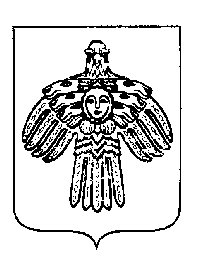 «ПЕЧОРА»  МУНИЦИПАЛЬНÖЙ  РАЙОНСААДМИНИСТРАЦИЯ ПОСТАНОВЛЕНИЕ ШУÖМПОСТАНОВЛЕНИЕ ШУÖМПОСТАНОВЛЕНИЕ ШУÖМ   19   июня       2024 г.г. Печора,  Республика Коми№ 917         О создании специальной комиссии по определению границ прилегающих к некоторым организациям и объектам территорий, на которых не допускается розничная продажа алкогольной продукции и розничная продажа алкогольной продукции при оказании услуг общественного питания на территории МО МР «Печора»И. о. главы муниципального района – руководителя администрации    Г. С. Яковина                             Яковина Г.С.и. о. главы муниципального района «Печора» - руководителя администрации, председатель специальной комиссииМенников В.Е. заместитель руководителя администрации муниципального района «Печора», заместитель председателя специальной комиссииШирокая О.А.начальник отдела экономики и инвестиций администрации муниципального района «Печора», секретарь  Аврамова Н.В.глава сельского поселения «Каджером» (по согласованию)Ванина Е.А. и. о. главного врача ГБУЗ РК «Печорская ЦРБ» (по согласованию)Гапонько А.П.глава сельского поселения «Чикшино» (по согласованию)Горбунов С.В.руководитель администрации городского поселения «Путеец» (по согласованию)Добротворская Е.В. начальник отдела – главный архитектор администрации муниципального района «Печора»Дубинин А.В.заведующий сектором по физкультуре и спорту администрации муниципального района «Печора» Есев В.А. глава сельского поселения «Приуральское» (по согласованию)Койчев А.В.глава сельского поселения «Озерный» (по согласованию)Островская И.Ж.и. о. начальника управления культуры и туризма муниципального района «Печора»Павлова Н.А.руководитель администрации городского поселения «Кожва» (по согласованию)Перевозчиков С.В.индивидуальный предприниматель  (по согласованию)Пец Э.Э.начальник управления образования муниципального района «Печора»Рожков Ю.В.индивидуальный предприниматель (по согласованию)Стародубец А.К.заместитель директора ООО «АЛМА» (по согласованию)Тропина Ю.Н.генеральный директор ООО «Современная медицинская клиника», член координационного совета по малому и среднему предпринимательству МО МР «Печора» (по согласованию)Федосеева М.В. ведущий эксперт отдела по вопросам социальной политики, здравоохранения и взаимодействия с общественными объединениями администрации муниципального района «Печора» Шиповалова В.А.председатель общественной палаты муниципального образования муниципального района «Печора» (по согласованию)